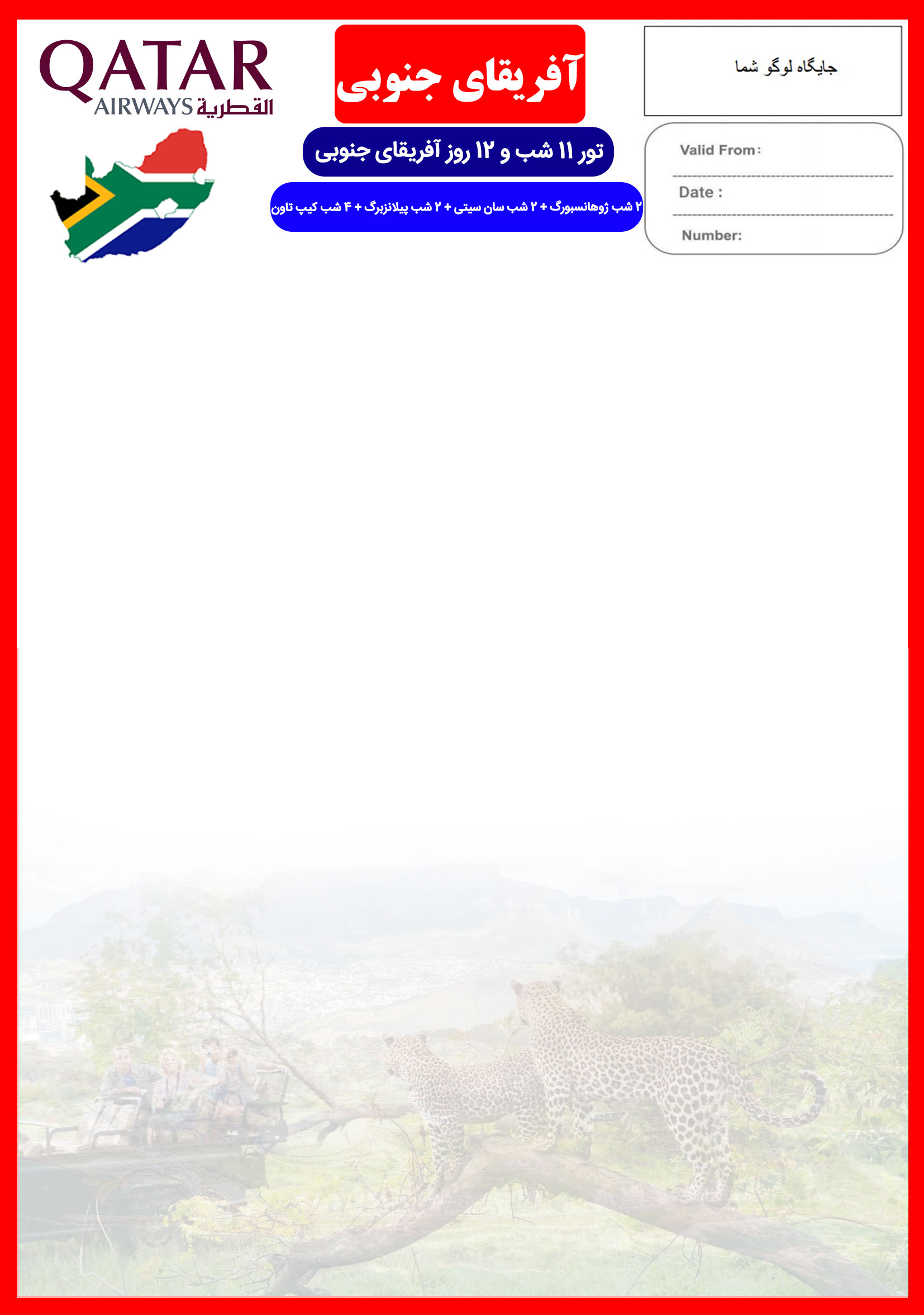 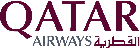 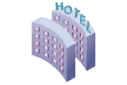 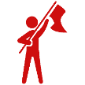 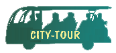 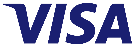 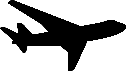 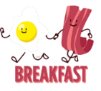 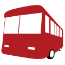 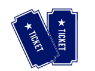 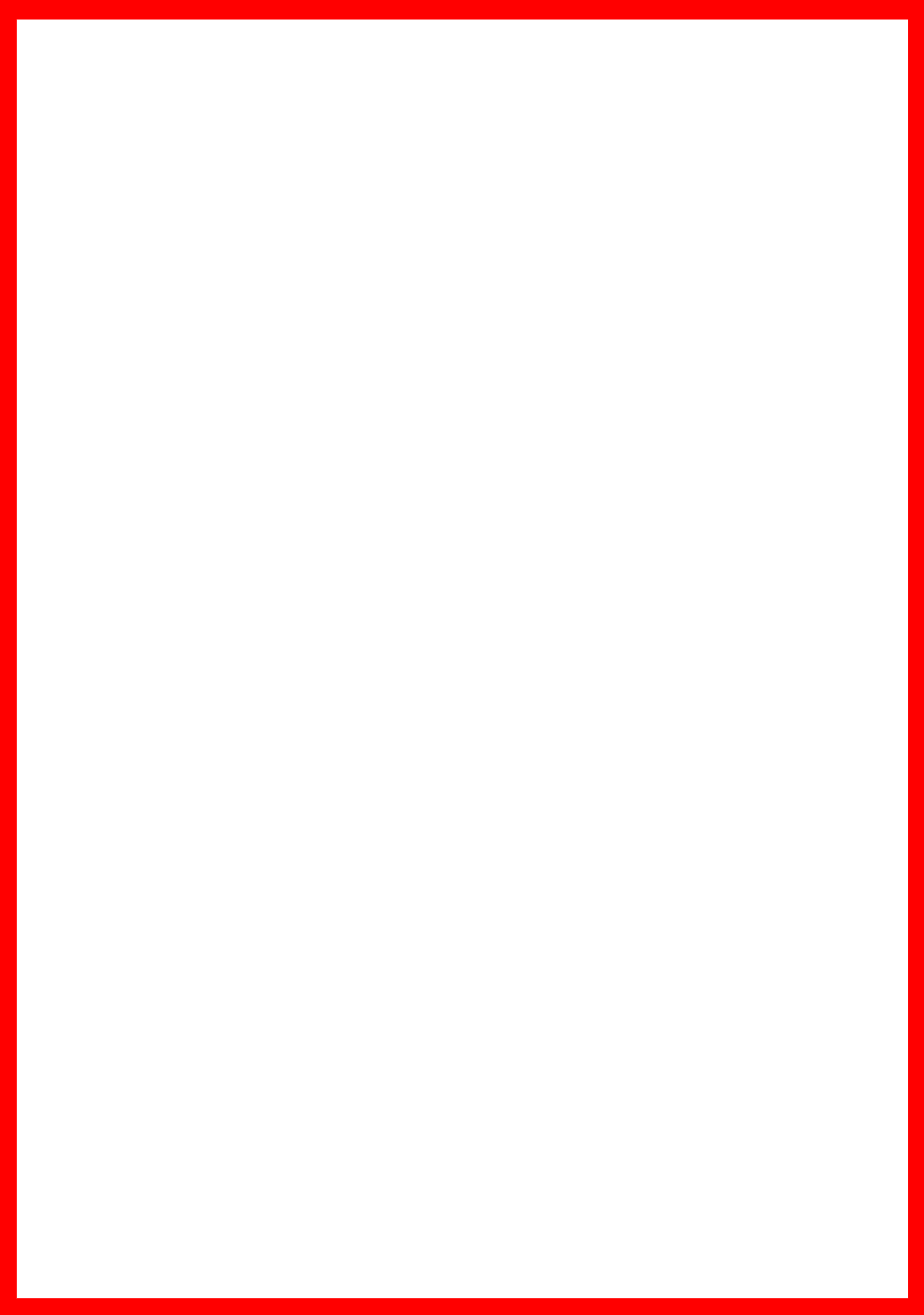 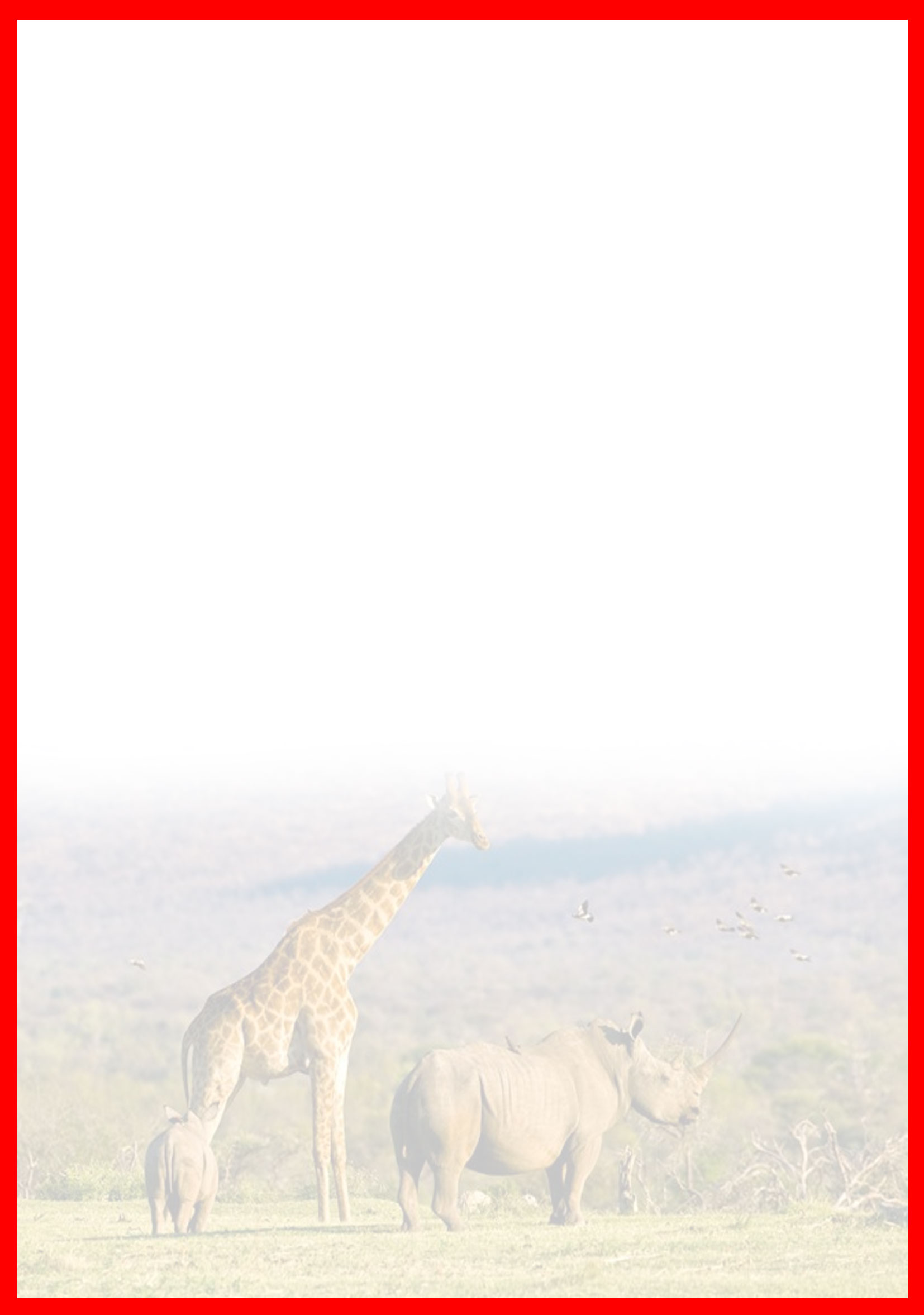 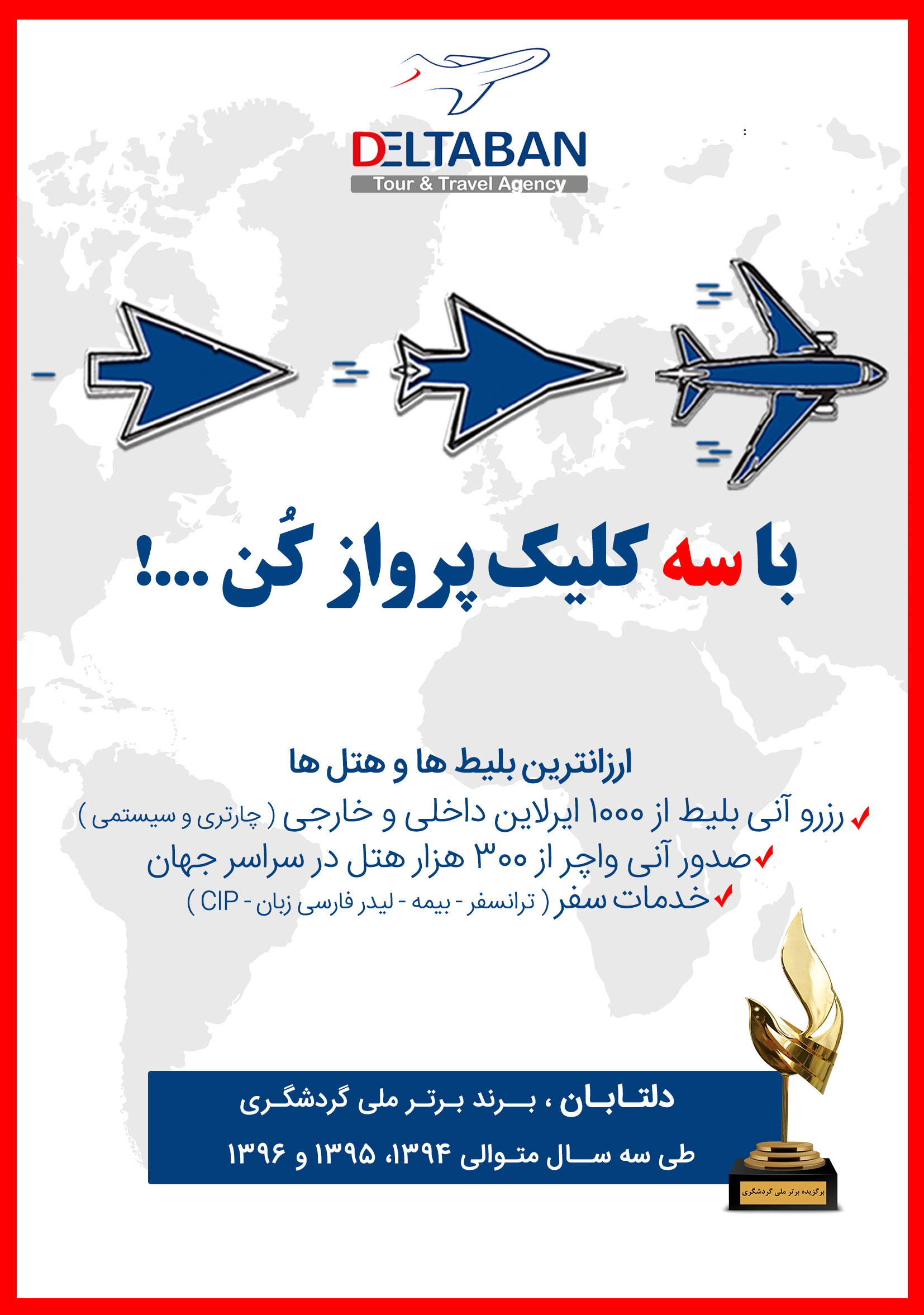 هتلدرجهشهرتعدادشبنفر در اتاق دو تخته (نفر اضافه)نفر در اتاق یک تختهکودک با تخت (12-6 سال)کودک بی تخت (6-2 سال)نوزادRadisson Blu SandtonThe PalaceKWA MaritaneMarriott Crystal Tower5*5*4*5*ژوهانسبورگسان سیتیپیلانزبرگکیپ تاون2 شب2 شب2 شب4 شب2,790 دلار+نرخ پرواز3,690 دلار+نرخ پرواز2,490 دلار+نرخ پرواز1,160 دلار+نرخ پرواز350 دلار+نرخ پروازرفت18 شهریورحرکت از تهرانورود به  دوحهشماره پروازحرکت از دوحهورود به ژوهانسبورگشماره پروازایرلاینرفت18 شهریور05:4006:15(QR491)07:0514:55(QR1367)قطریبرگشت28 شهریورحرکت از کیپ تاونورود به دوحهشماره پروازحرکت از دوحهورود به تهرانشماره پروازایرلاینبرگشت28 شهریور12:4023:55(QR1370)00:5504:29( QR490)قطری روز اول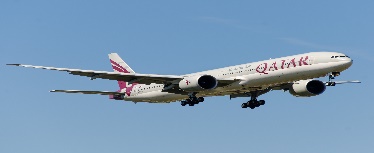 روز دوم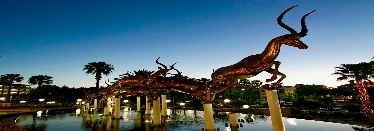 روز سوم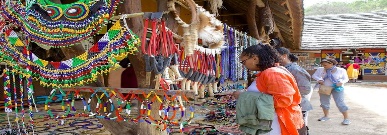 روز چهارم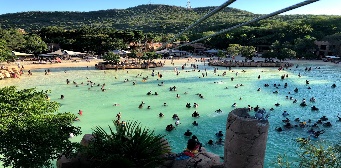 روز پنجم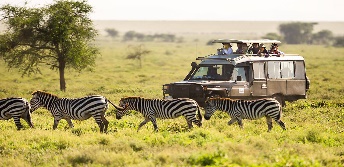 روز ششم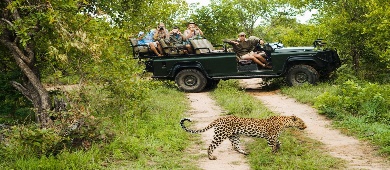 روز هفتم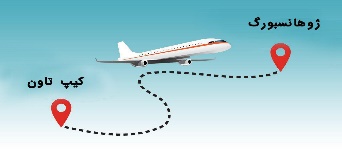 روز هشتم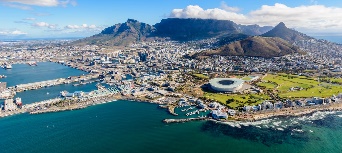 روز نهم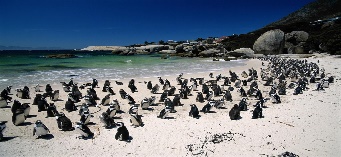 روز دهم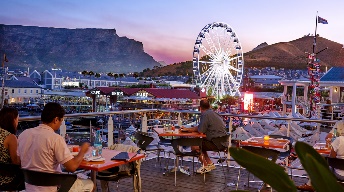 روز یازدهم
و
دوازدهم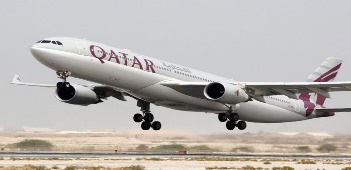 